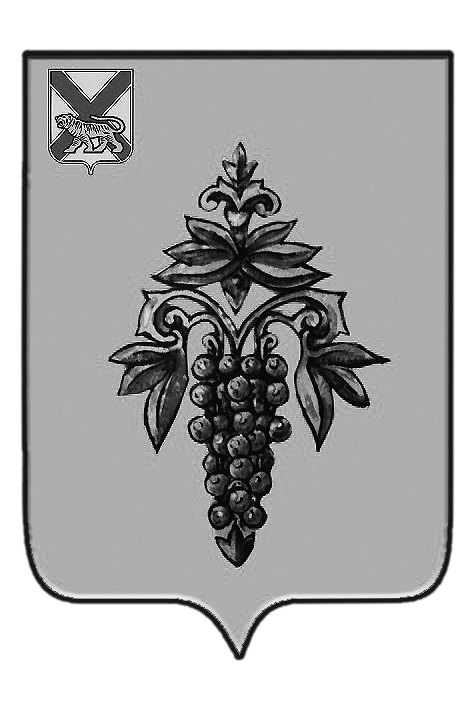 ДУМА ЧУГУЕВСКОГО МУНИЦИПАЛЬНОГО РАЙОНА Р  Е  Ш  Е  Н  И  Е	В целях приведения в соответствие с действующим законодательством нормативных правовых актов Чугуевского муниципального района, на основании статьи 16 Устава Чугуевского муниципального района, Дума Чугуевского муниципального районаРЕШИЛА:	1. Принять решение Думы Чугуевского муниципального района «О внесении изменений в решение Думы Чугуевского муниципального района от 23 октября 2012 года № 245 – НПА «О порядке организации предоставления общедоступного и бесплатного образования и организации предоставления дополнительного образования в Чугуевском муниципальном районе».	2. Направить указанное решение главе Чугуевского муниципального района для подписания и опубликования.	3. Настоящее решение вступает в силу со дня его подписания.ДУМА ЧУГУЕВСКОГО МУНИЦИПАЛЬНОГО РАЙОНА Р  Е  Ш  Е  Н  И  ЕПринято Думой Чугуевского муниципального района«30» ноября 2012 годаСтатья 1.Внести изменения в  решение Думы Чугуевского муниципального района от 23 октября 2012 года № 245-НПА «О порядке организации предоставления общедоступного и бесплатного образования и организации предоставления дополнительного образования в Чугуевском муниципальном районе»:1.1.  в абзаце 4 статьи 2  слова «(средние общеобразовательные школы, гимназии, вечерние (сменные) общеобразовательные школы)» заменить словами «(начального общего, основного общего, среднего (полного) общего образования)»;1.2. статью 5 изложить в следующей редакции:«Статья 5. Функции управления образования администрации Чугуевского муниципального района Управление образования администрации Чугуевского  муниципального района в части предоставления общедоступного и бесплатного дошкольного, начального общего, основного общего, среднего (полного) общего образования, дополнительного образования детям, осуществляет функции по осуществлению контроля за соблюдением законодательства в области  образования, в соответствии с положением об управлении.».Статья 2. Настоящее решение вступает в силу со дня его официального опубликования.«05» декабря 2012 г.№ 256 - НПАОт 30.11.2012г.№ 256О внесении изменений в решение Думы Чугуевского муниципального района от 23 октября 2012 года № 245 – НПА «О порядке организации предоставления общедоступного и бесплатного образования и организации предоставления дополнительного образования в Чугуевском муниципальном районе»О внесении изменений в решение Думы Чугуевского муниципального района от 23 октября 2012 года № 245 – НПА «О порядке организации предоставления общедоступного и бесплатного образования и организации предоставления дополнительного образования в Чугуевском муниципальном районе»Председатель ДумыЧугуевского муниципального района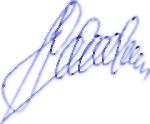 П.И.ФедоренкоО внесении изменений в решение Думы Чугуевского муниципального района от 23 октября 2012 года № 245 – НПА «О порядке организации предоставления общедоступного и бесплатного образования и организации предоставления дополнительного образования в Чугуевском муниципальном районе»О внесении изменений в решение Думы Чугуевского муниципального района от 23 октября 2012 года № 245 – НПА «О порядке организации предоставления общедоступного и бесплатного образования и организации предоставления дополнительного образования в Чугуевском муниципальном районе»Глава Чугуевского муниципального района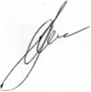 А.А.Баскаков